RBImePrezimefunkcija1.SLOBODAN JURAČIĆPredsjednik Općinskog vijeća2.IVA LETINAPodpredsjednica Općinskog vijeća3.RAJKO STANIĆPodpredsjednik Općinskog vijeća4.IGOR BARAKvijećnik5.DARJAN BUKOVIĆvijećnik6. DEAN FRLANvijećnik7. GORDANA GALEŠIĆ vijećnica8.ŽELJKO GRBACvijećnik9.MILJENKO HEGEDUŠ vijećnik10.NEVIO KLARIĆvijećnik11.IVAN LIPOVACvijećnik12.VLADAN MEKTEROVIĆvijećnik13.DORIS STANIĆvijećnica14.ARSEN SUŠANJvijećnik15.ENI ŠEBALJvijećnica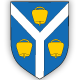 